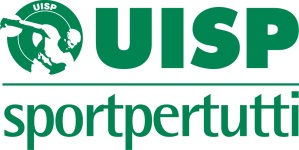 CORSO DI FORMAZIONEUNITÀ DIDATTICHE DI BASECODICE ID. 01Da allegare al modulo di richiesta nulla ostaUnità didattiche di base abbinate al corso o ai corsi per la qualifica di __________________________________
Data, giorni, orari, sede
Docente 
*allego curriculum con  competenze e titoli riferiti alla materia trattata  e alle  competenze e/o esperien-ze da formatoreChe cos’è l’UISP: la storia, la mission, gli scopi e le finalità.1 ORA Com’è organizzata l’UISP: percorsi parteci- pativi e democratici, settori, le attività e la regolamentazione delle stesse.1 ORA Il sistema sportivo italiano, il Terzo Settore, cenni giuridici, amministrativo-fiscali e lavoristici.2,5 ORELe politiche UISP: ambientali, di genere e diritti, educative, internazionali, cooperazio- ne e interculturalità, per il terzo settore, impiantistica e beni comuni, salute e inclusione.2,5 OREApprofondimenti ___________________
____________________________________
Presentazione policy Uisp sui minori.2 ORE Strumenti della comunicazione UISP: Regolamento di Comunicazione e Identità Visiva  1 ORATutela della salute ed elementi di primo soccorso in ambito sportivo. 2 ORE 